Pozdravljeni sedmošolci.  Čestitam za dobro opravljeno delo prejšnji teden. 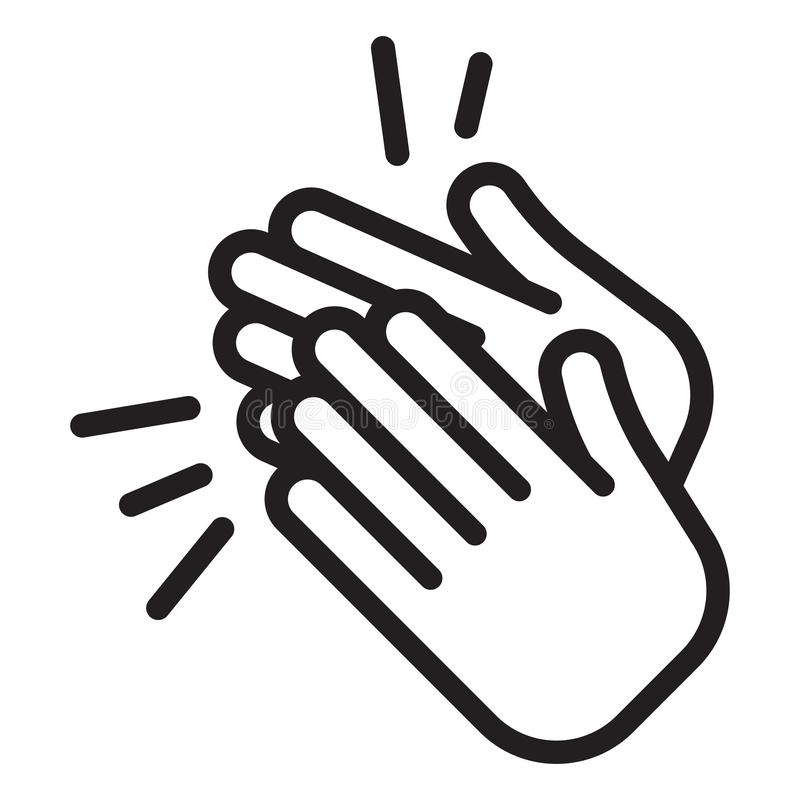 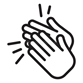 Danes boste dobili delo za naslednjih 14 dni. Začenjamo z domačim branjem, ki ga boste tokrat v bistvu delali med poukom ampak ker delate od doma je tudi neke vrste domače branje.Čaka vas zanimiva knjiga  in polna dogodivščin. Poleg branja pa zraven pišete tudi bralni dnevnik. V naslednjih 14 dneh imamo predvidenih 6 ur angleščine (1 ura odpade zaradi predvidenega ŠD in ena ura zaradi Velike noči), kar je več kot dovolj časa da knjigo preberete. Samo pametno si morate razporediti branje in čas.  (Če boste brali tistih 6x,  ko je na urniku angleščina, svetujem približno 12 strani na dan, seveda pa lahko berete tudi druge dni in s tem zmanjšate število strani na dan)Bralni dnevnik je narejen tako, da predvideva branje v času šestih ur pouka in zraven vsakič zapišete poročilo o prebranem. Če končate s knjigo prej in je vnosov v dnevnik manj, ni nič narobe.  Naj bodo pa zapisi takrat bolj obširni. Če boste brali knjigo tudi druge dni, v dnevnik dodajte poročilo za tisti dan. Pred branjem si za uvod poglejte PPT predstavitev knjige.Knjigo  v DSP formatu najdete na šolski spletni strani. Lahko pa do nje dostopate na tej povezavi: https://scotland.k12.mo.us/view/637.pdf Prav gotovo vsega v knjigi ne boste razumeli. Zaradi tega se ne obremenjujete.  Nikakor ne prevajajte vseh novih besed!!! Cilj je, da po vsakem prebranem delu znate s svojimi besedami na kratko povedati obnovo prebranega. Ob zaključku je potrebno odgovoriti še na  nekaj vprašanj.Izpolnjene dnevnike mi vrnete najkasneje do PETKA, 17.4.2020 v Word obliki, da vam jih lahko potem pregledam in popravim, če je to potrebno. Če RES nimate druge možnosti mi lahko pošljete sliko ampak boste potem imeli več dela s popravo. Še vedno so na englishexercise vaje, kjer lahko utrjujete tudi preteklik. Učenci, ki hodite na dopolnilni pouk, dobite delo za naslednji teden na vaš e-mail naslov. Lep pozdrav, Ana Mlakar Furlan